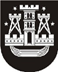 KLAIPĖDOS MIESTO SAVIVALDYBĖS TARYBASPRENDIMASDĖL SAVIVALDYBĖS BŪSTO IR PAGALBINIO ŪKIO PASKIRTIES ŪKINIO PASTATO DALIŲ PARDAVIMO (N)2019 m. birželio 20 d. Nr. T2-186KlaipėdaVadovaudamasi Lietuvos Respublikos vietos savivaldos įstatymo 16 straipsnio 2 dalies 26 punktu, Lietuvos Respublikos paramos būstui įsigyti ar išsinuomoti įstatymo 24 straipsnio  2 dalies 1, 3 punktais ir 3 dalimi, 26 straipsnio 1 dalimi ir Klaipėdos miesto savivaldybės būsto ir pagalbinio ūkio paskirties pastatų pardavimo tvarkos aprašo, patvirtinto Klaipėdos miesto savivaldybės tarybos 2016 m. gruodžio 22 d. sprendimu Nr. T2-304 „Dėl Klaipėdos miesto savivaldybės būsto ir pagalbinio ūkio paskirties pastatų pardavimo tvarkos aprašo patvirtinimo“, 16.6 papunkčiu, Klaipėdos miesto savivaldybės taryba nusprendžia:Parduoti savivaldybei nuosavybės teise priklausančio būsto ir pagalbinio ūkio paskirties ūkinio pastato dalis: 1. R. L. – (duomenys neskelbtini), Klaipėda, 34/100 būsto dalis, 21,25 kv. metro ploto, bendras plotas – 62,78 kv. metro, unikalus Nr. (duomenys neskelbtini), namo statybos metai – 1969. Kaina – 12080,00 Eur (dvylika tūkstančių aštuoniasdešimt eurų 00 ct), iš jų 80,00 Eur (aštuoniasdešimt eurų 00 ct) – už būsto vertės nustatymą;2. V. J. – (duomenys neskelbtini), Klaipėda, 11,76 kv. metro ploto dalį (plane žymima ind. 1-1) ir 12,43 kv. metro ploto dalį (plane žymima ind. 1-2) pagalbinio ūkio paskirties ūkiniame pastate, pažymėtame 2I1p, bendras plotas – 122,03 kv. metro, užstatytas plotas – 107,00 kv. metro, unikalus Nr. (duomenys neskelbtini). Namo statybos metai – 1965. Kaina – 3900,00 Eur (trys tūkstančiai devyni šimtai eurų 00 ct), iš jų 100,00 Eur (vienas šimtas eurų 00 ct) – už turto vertės nustatymą;3. B. D. – (duomenys neskelbtini), Klaipėda, 12,43 kv. metro ploto dalį (plane žymima ind. 3-1) ir 12,43 kv. metro ploto dalį (plane žymima ind. 3-2) pagalbinio ūkio paskirties ūkiniame pastate, pažymėtame 2I1p, bendras plotas – 122,03 kv. metro, užstatytas plotas – 107,00 kv. metro, unikalus Nr. (duomenys neskelbtini). Namo statybos metai – 1965. Kaina – 4000,00 Eur (keturi tūkstančiai eurų 00 ct), iš jų 100,00 Eur (vienas šimtas eurų 00 ct) – už turto vertės nustatymą;4. D. U. – (duomenys neskelbtini), Klaipėda, ½ dalį patalpos (plane žymima ind. 4-1), 12,37 kv. metro ploto, bendras patalpos plotas – 24,75 kv. metro, pagalbiniame ūkio paskirties ūkiniame pastate, pažymėtame 2I1p, pastato bendras plotas – 122,03 kv. metro, užstatytas plotas – 107,00 kv. metro, unikalus Nr. (duomenys neskelbtini). Namo statybos metai – 1965. Kaina – 2000,00 Eur (du tūkstančiai eurų 00 ct), iš jų 50,00 Eur (penkiasdešimt eurų 00 ct) – už turto vertės nustatymą;5. S. D. – (duomenys neskelbtini), Klaipėda, ¼ dalį patalpos (plane žymima ind. 4-1), 6,19 kv. metro ploto, bendras patalpos plotas – 24,75 kv. metro, pagalbiniame ūkio paskirties ūkiniame pastate, pažymėtame 2I1p, pastato bendras plotas – 122,03 kv. metro, užstatytas plotas – 107,00 kv. metro, unikalus Nr. (duomenys neskelbtini). Namo statybos metai – 1965. Kaina – 1000,00 Eur (vienas tūkstantis eurų 00 ct), iš jų 25,00 Eur (dvidešimt penki eurai 00 ct) – už turto vertės nustatymą;6. M. K. – (duomenys neskelbtini), Klaipėda, ¼ dalį patalpos (plane žymima ind. 4-1), 6,19 kv. metro ploto, bendras patalpos plotas – 24,75 kv. metro, pagalbiniame ūkio paskirties ūkiniame pastate, pažymėtame 2I1p, pastato bendras plotas – 122,03 kv. metro, užstatytas plotas – 107,00 kv. metro, unikalus Nr. (duomenys neskelbtini). Namo statybos metai – 1965. Kaina – 1000,00 Eur (vienas tūkstantis eurų 00 ct), iš jų 25,00 Eur (dvidešimt penki eurai 00 ct) – už turto vertės nustatymą;7. R. B. – (duomenys neskelbtini), Klaipėda, 6,22 kv. metro ploto dalį (plane žymima ind. 5-1) pagalbinio ūkio paskirties ūkiniame pastate, pažymėtame 2I1p, bendras plotas – 122,03 kv. metro, užstatytas plotas – 107,00 kv. metro, unikalus Nr. (duomenys neskelbtini). Namo statybos metai – 1965. Kaina – 1100,00 Eur (vienas tūkstantis šimtas eurų 00 ct), iš jų 100,00 Eur (vienas šimtas eurų 00 ct) – už turto vertės nustatymą;8. S. Z. – (duomenys neskelbtini), Klaipėda, 11,73 kv. metro ploto dalį (plane žymima ind. 2-1) ir 12,37 kv. metro ploto dalį (plane žymima ind. 2-2) pagalbinio ūkio paskirties ūkiniame pastate, pažymėtame 2I1p, bendras plotas – 122,03 kv. metro, užstatytas plotas – 107,00 kv. metro, unikalus Nr. (duomenys neskelbtini). Namo statybos metai – 1965. Kaina – 3900,00 Eur (trys tūkstančiai devyni šimtai eurų 00 ct), iš jų 100,00 Eur (vienas šimtas eurų 00 ct) – už turto vertės nustatymą;9. R. S. ir S. S. – (duomenys neskelbtini), Klaipėda, 17,91 kv. metro ploto dalį (plane žymima ind. 6-1) pagalbinio ūkio paskirties ūkiniame pastate, pažymėtame 2I1p, bendras plotas – 122,03 kv. metro, užstatytas plotas – 107,00 kv. metro, unikalus Nr. (duomenys neskelbtini). Namo statybos metai – 1965. Kaina – 2900,00 Eur (du tūkstančiai devyni šimtai eurų 00 ct), iš jų 100,00 Eur (vienas šimtas eurų 00 ct) – už turto vertės nustatymą.Šis sprendimas gali būti skundžiamas Lietuvos administracinių ginčų komisijos Klaipėdos apygardos skyriui arba Regionų apygardos administraciniam teismui, skundą (prašymą) paduodant bet kuriuose šio teismo rūmuose, per vieną mėnesį nuo šio sprendimo įteikimo suinteresuotai šaliai dienos.Savivaldybės merasVytautas Grubliauskas